БЛАНК ЗАКАЗАНаименование организации:_______________________________________________________________ИНН/КПП________________________________Адрес организации________________________________________________________________________________________тел____________________________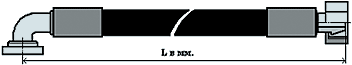 Указывайте реальное рабочее давление, все РВД имеют 4-х кратный запас на разрыв!Если Ваш РВД имеет два угловых наконечника, укажите угол разворота 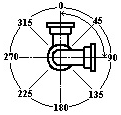 Марка техникиЕсли Ваш РВД имеет два угловых наконечника, укажите угол разворота Длина РВД – L, ммЕсли Ваш РВД имеет два угловых наконечника, укажите угол разворота Внутренний диаметр, ммЕсли Ваш РВД имеет два угловых наконечника, укажите угол разворота Рабочее давление, атм.Если Ваш РВД имеет два угловых наконечника, укажите угол разворота Рабочая жидкостьЕсли Ваш РВД имеет два угловых наконечника, укажите угол разворота КоличествоЕсли Ваш РВД имеет два угловых наконечника, укажите угол разворота Угол разворотаНиппель левый, чертеж №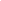 Ниппель правый, чертеж №Размер - АРазмер - АРазмер - аРазмер - аМарка резьбыМарка резьбыУгол изгиба ниппеля - 0; 45; 90Угол изгиба ниппеля - 0; 45; 90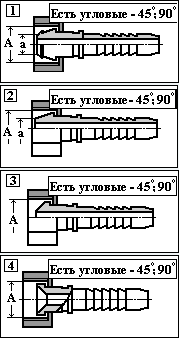 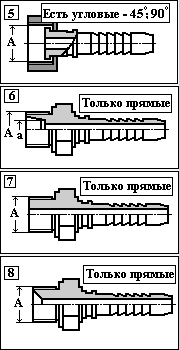 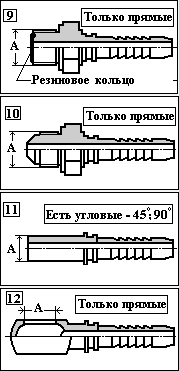 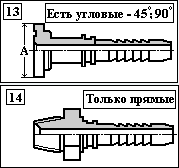 